        С 1 по 5 ноября 2016г в Гостиничном комплексе Измайлово (г.Москва) проводились VIII Международные интеллектуальные игры для студентов и школьников России и зарубежных стран. Обучающиеся начальных классов нашего лицея и родители участников выехали на игры под руководством заместителя директора по учебно-воспитательной работе Сухановой Оксаной Алексеевной и  преподавателем Манохиной Еленой Валентиновной .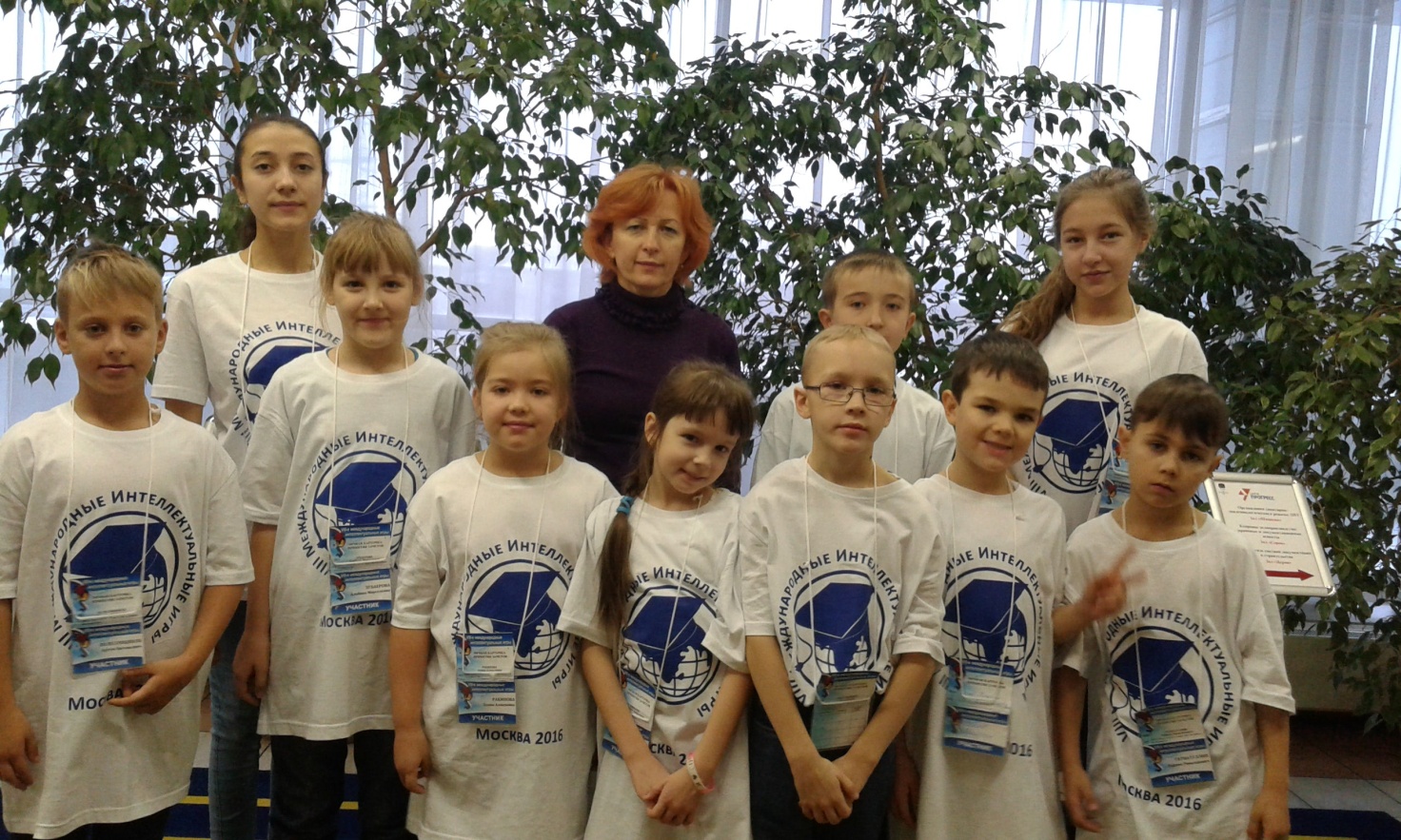        Наши ребята и родители  достойно выступили на играх и практически каждый завоевал призовые места.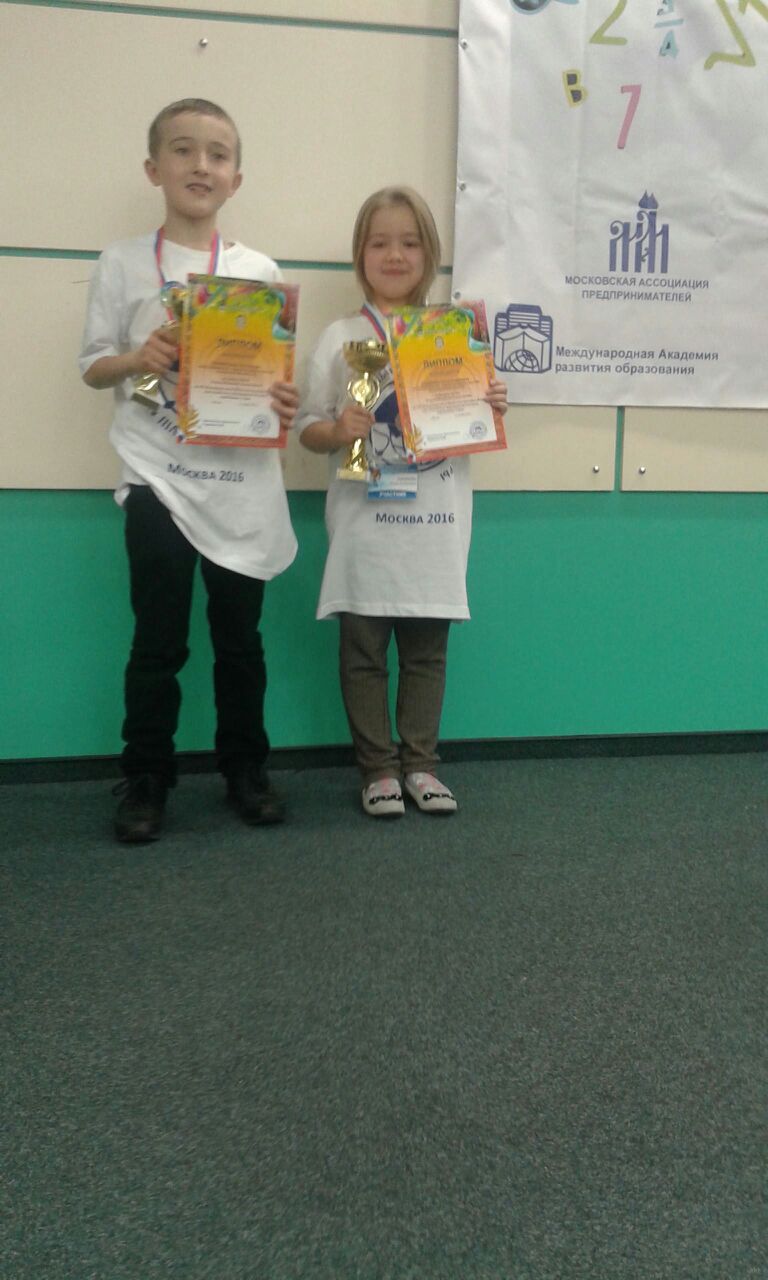 Ученица 3 «Б» класс  завоевала  почетное  II место в номинации «Разгадывание головоломок» и II место в номинации «Решение интеллектуальных задач и ребусов».  Ученик  3 «Б» класса  занял почетное III место в номинации «Разгадывание головоломок».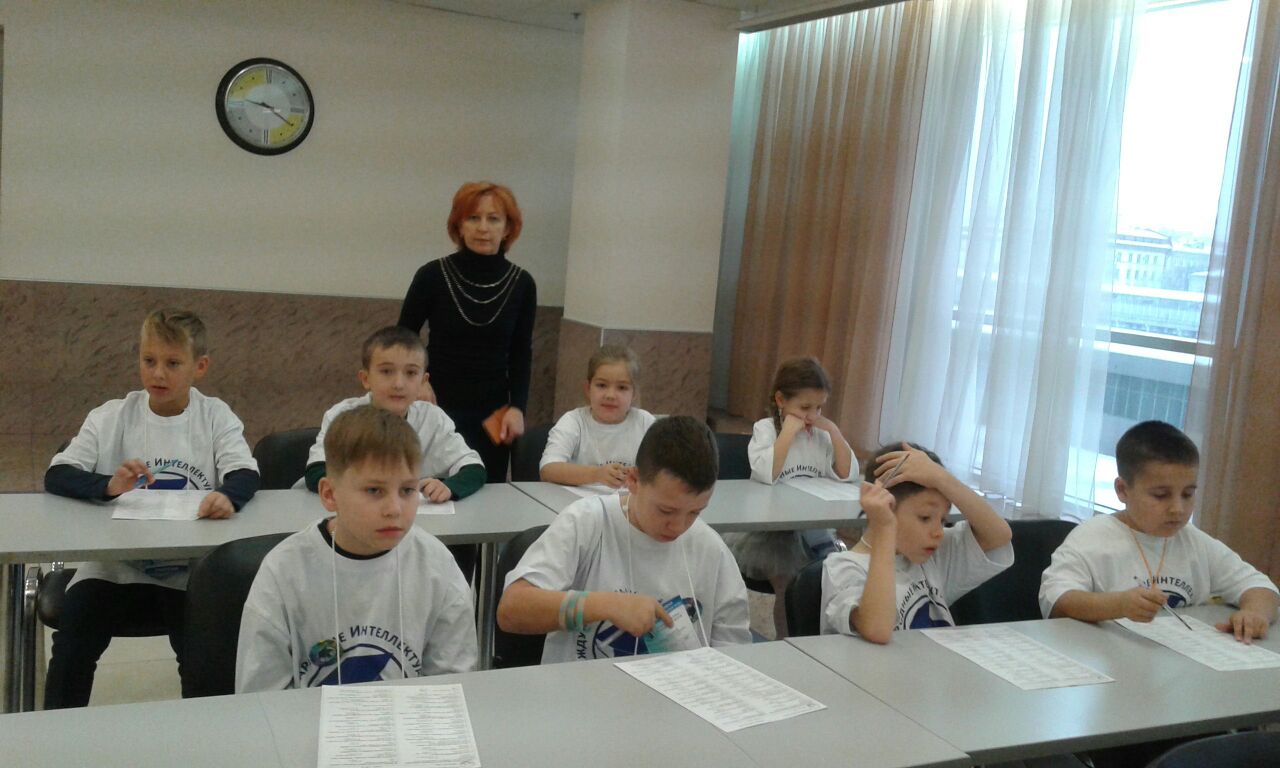 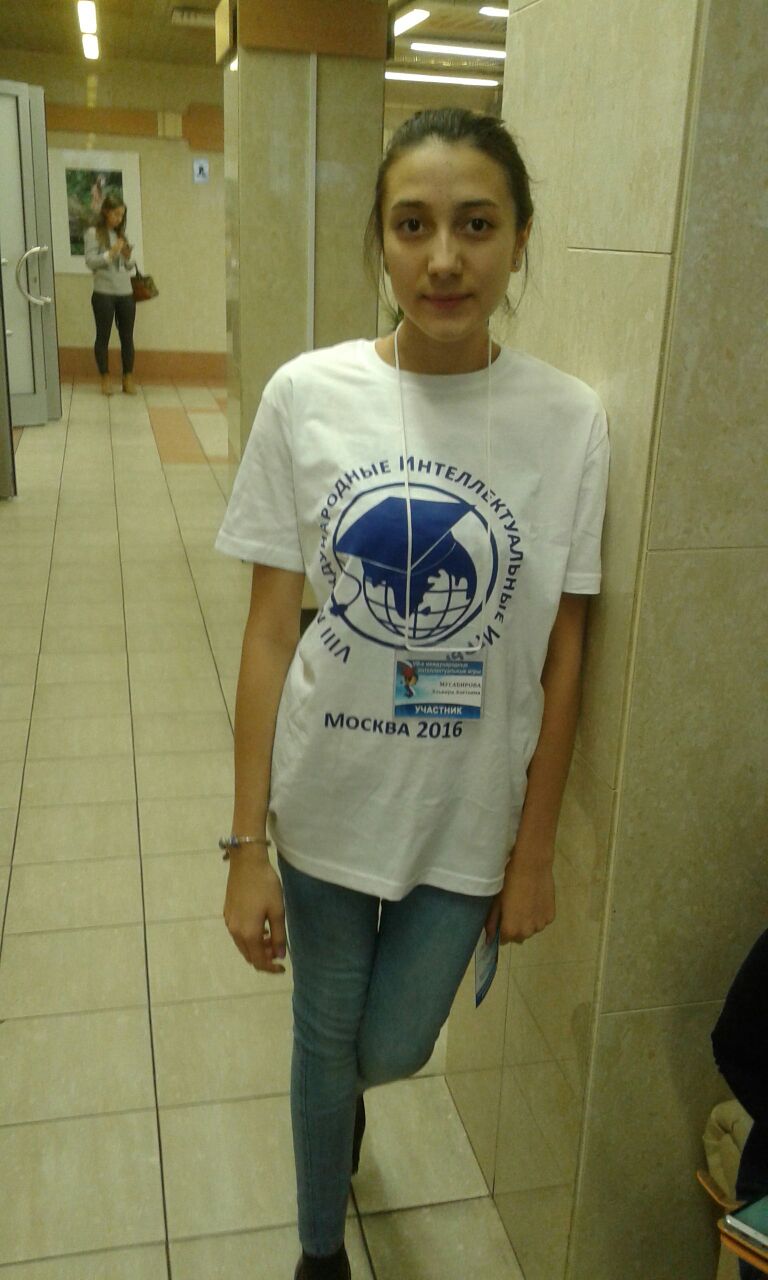       заняла  III место в номинации «Разгадывание головоломок» ( юношская возрастная группа).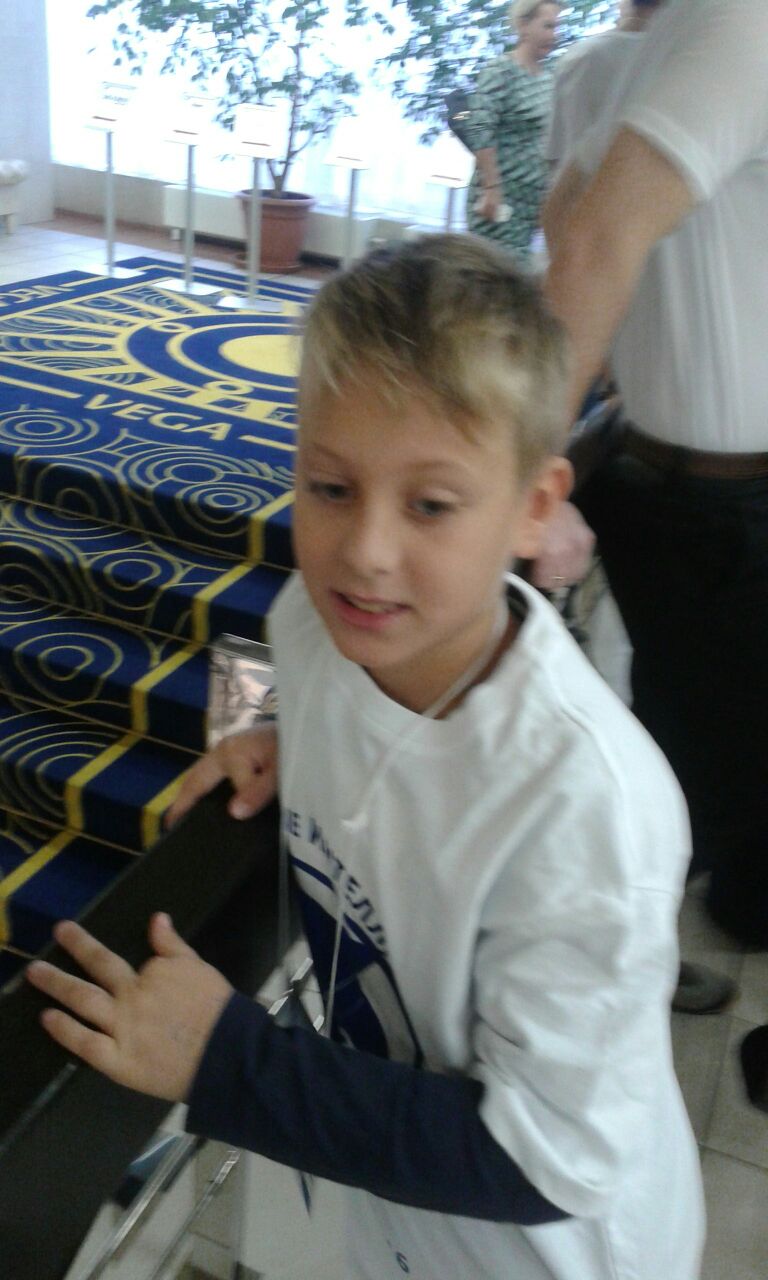 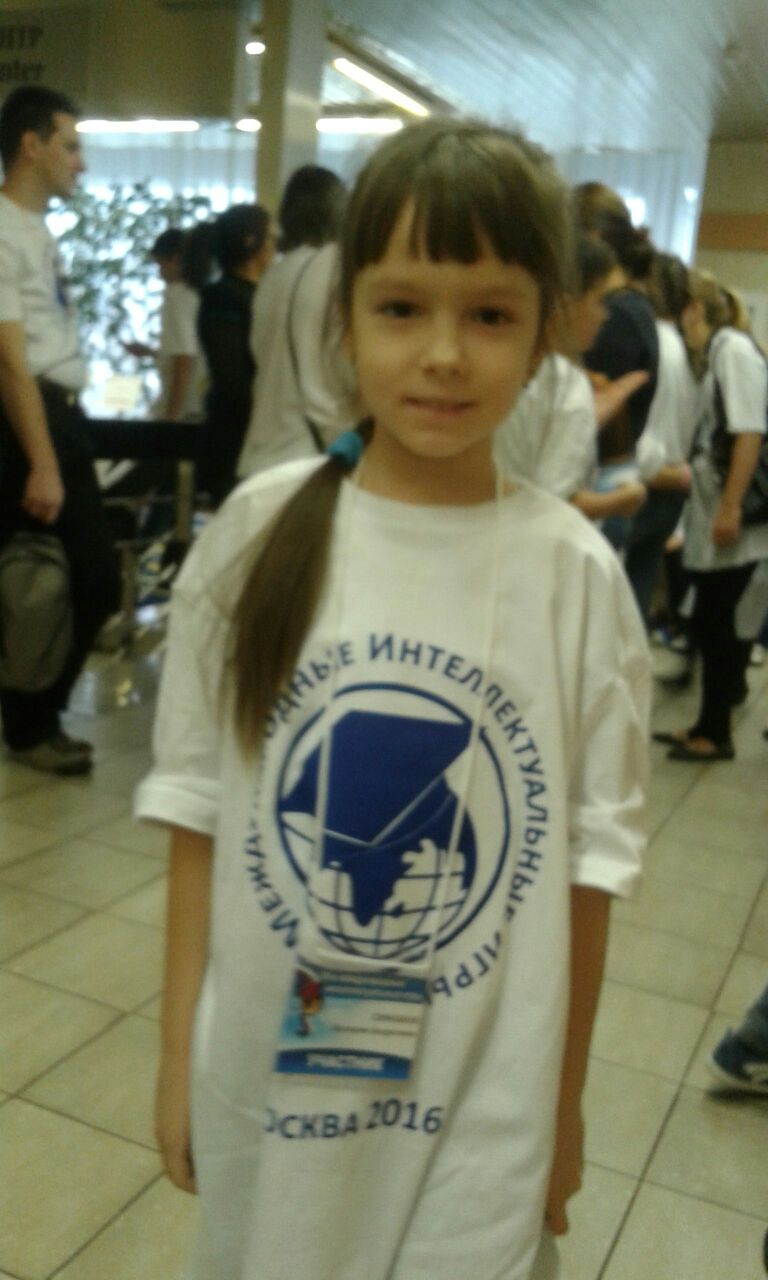 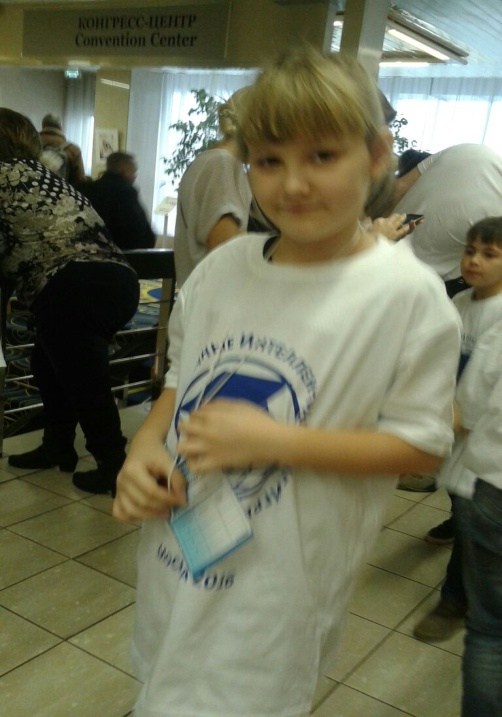     Ученик 3 «Б» класса, ученицы 2 «Г» класса   завоевали  почетное  III  место в номинации  «Решение занимательных задач». Выполнив все задания, они уступили более высокие места по штрафному времени.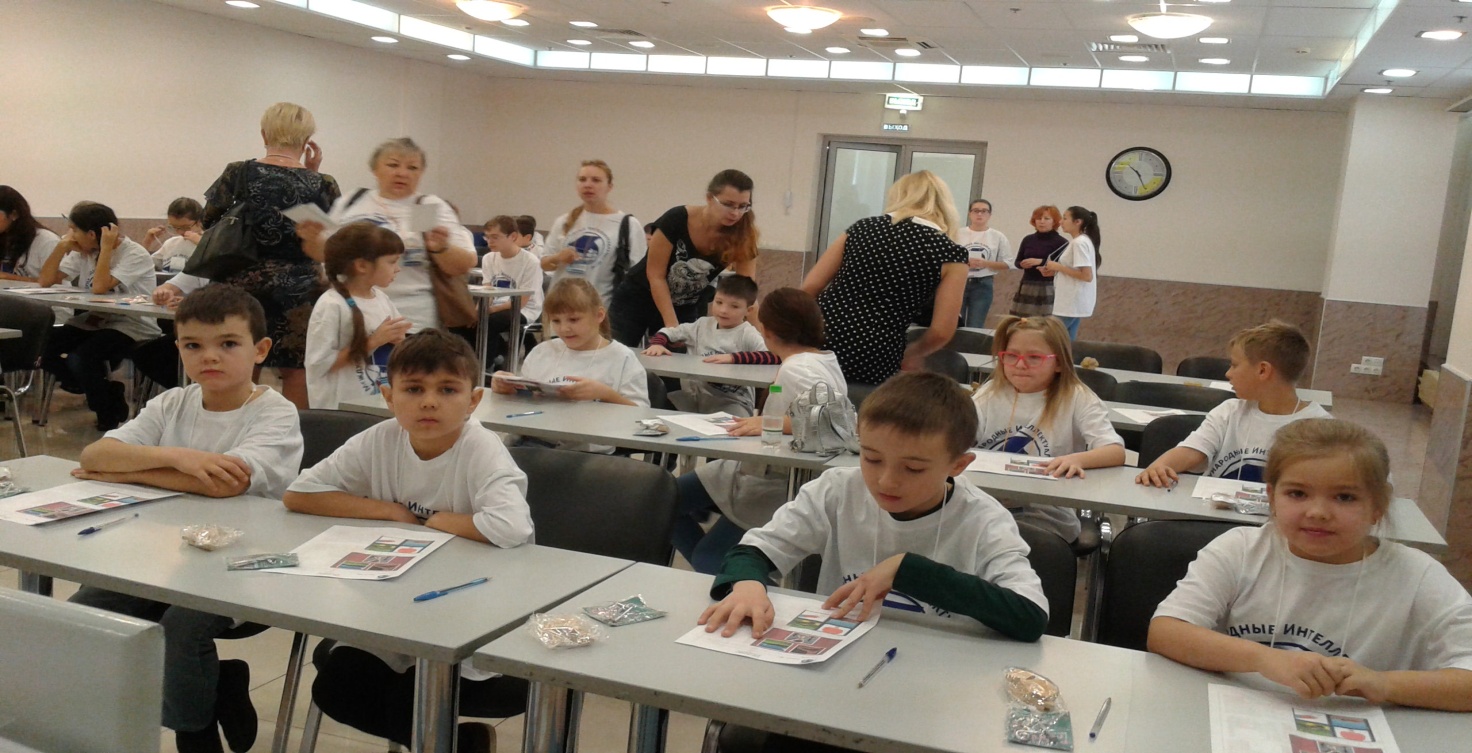       Проявили  волю к победе и остальные ребята. Так, ученик 2 «Г» класса, занял почетное IV место в номинации «Разгадывание головоломок». Старались завоевать призовые места  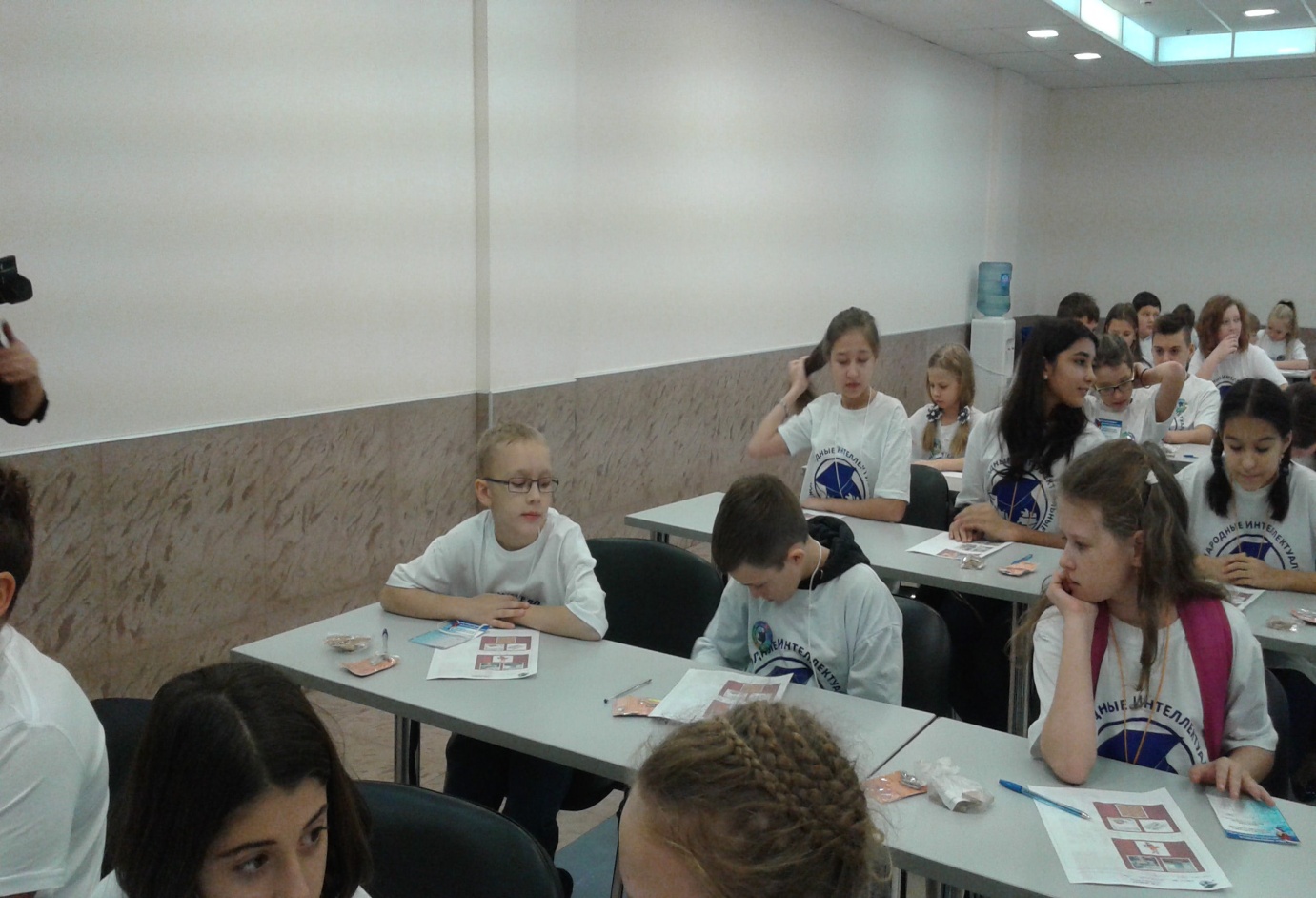           В играх приняли участие наши родители: Гатиатуллин Рамазан Робертович, Зиянгирова Римма Айратовна. Почетное II место в номинации «Решение интеллектуальных тестов» занял Гатиатуллин Рамазан Робертович.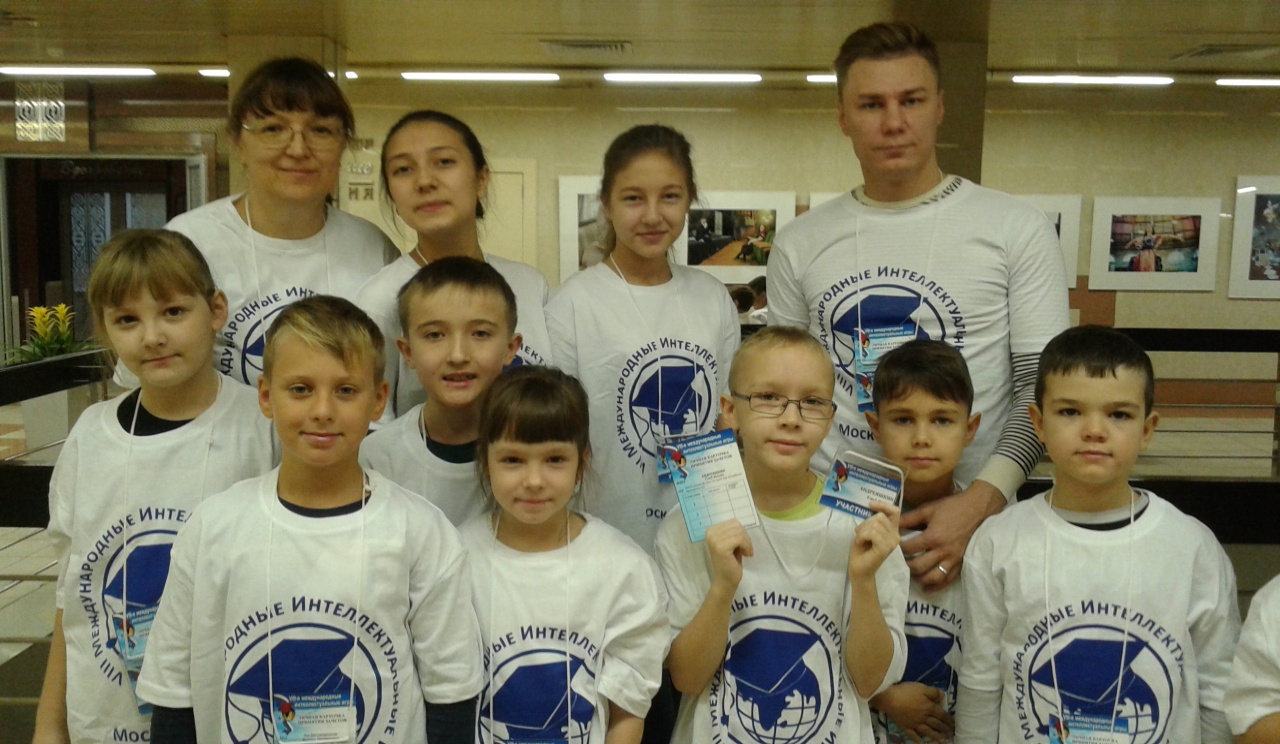 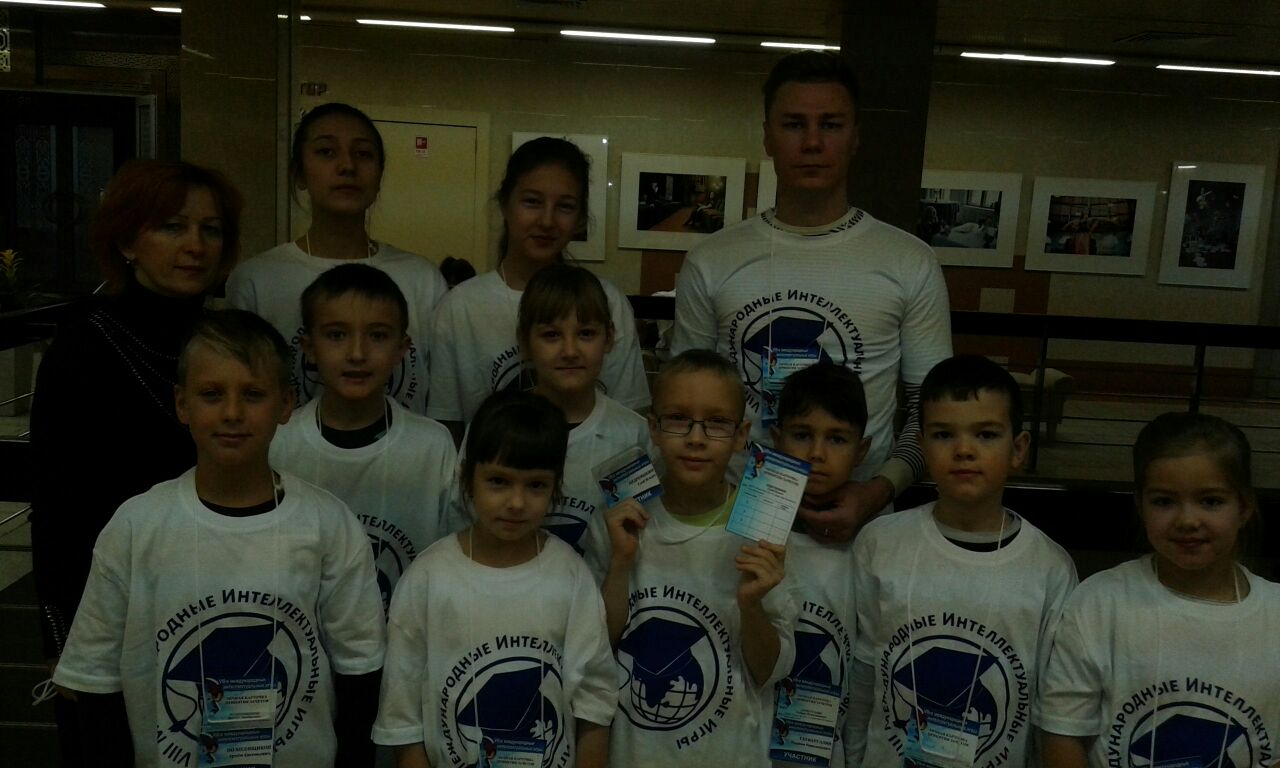       Все участники игр  внесли весомый вклад в общую копилку достижений команды и как результат - итоговое  I  место занял МАОУ лицей № 155 г. Уфа.УРА !  УФА — ЧЕМПИОН !  ПОЗДРАВЛЯЕМ!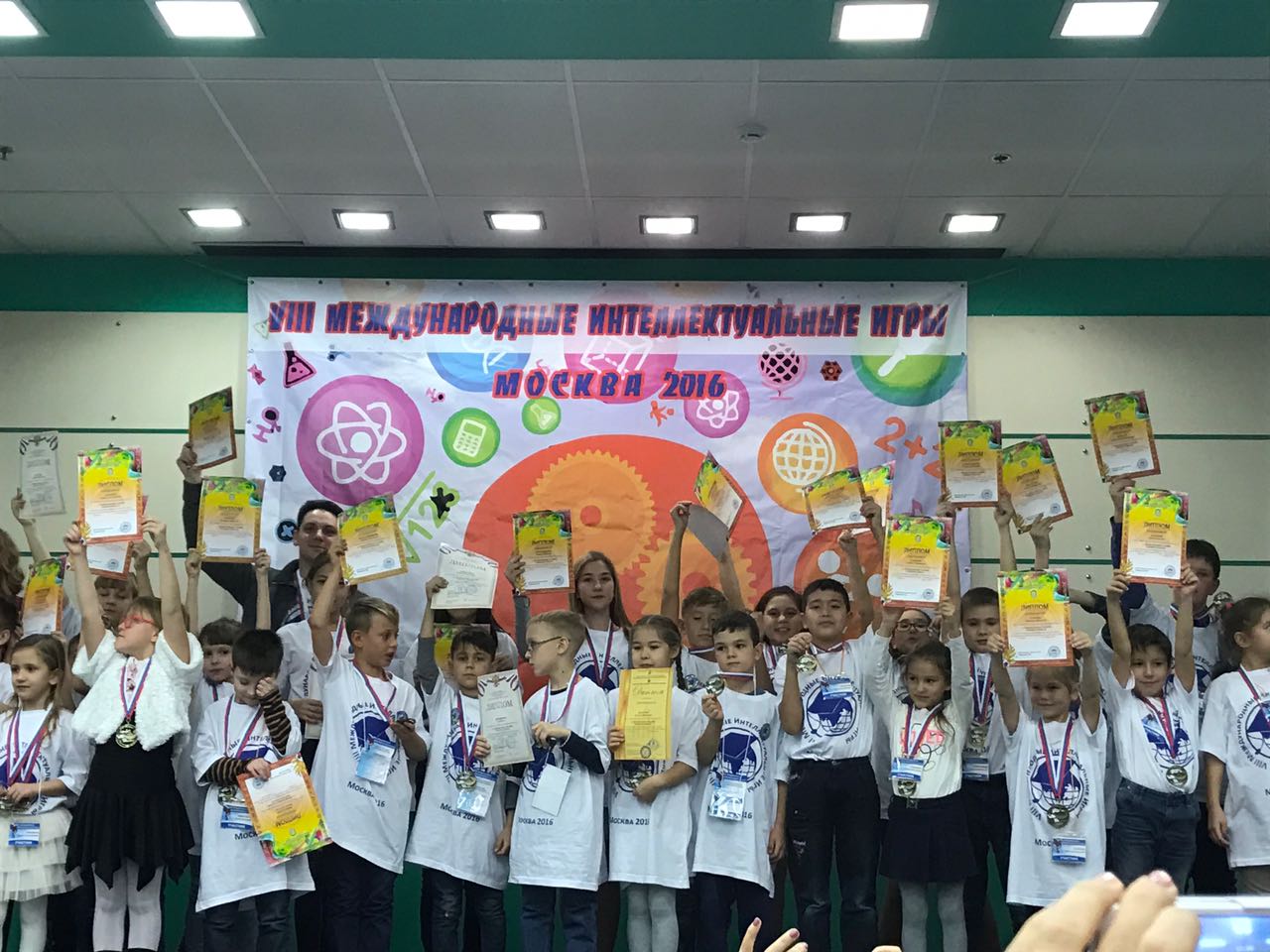     По мимо участия в Играх,  ребята посетили достопримечательности нашей столицы .Прогулялись  по  Александровскому  парку с  посещением Красной площади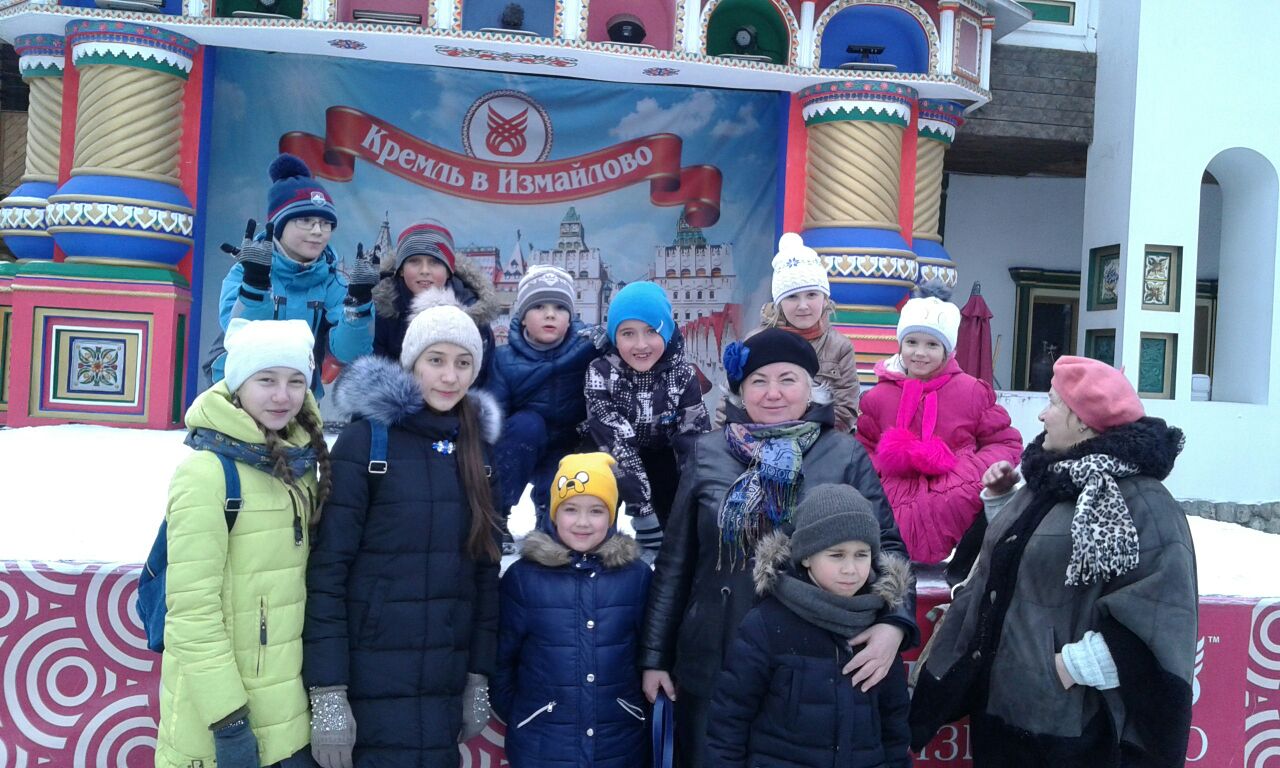 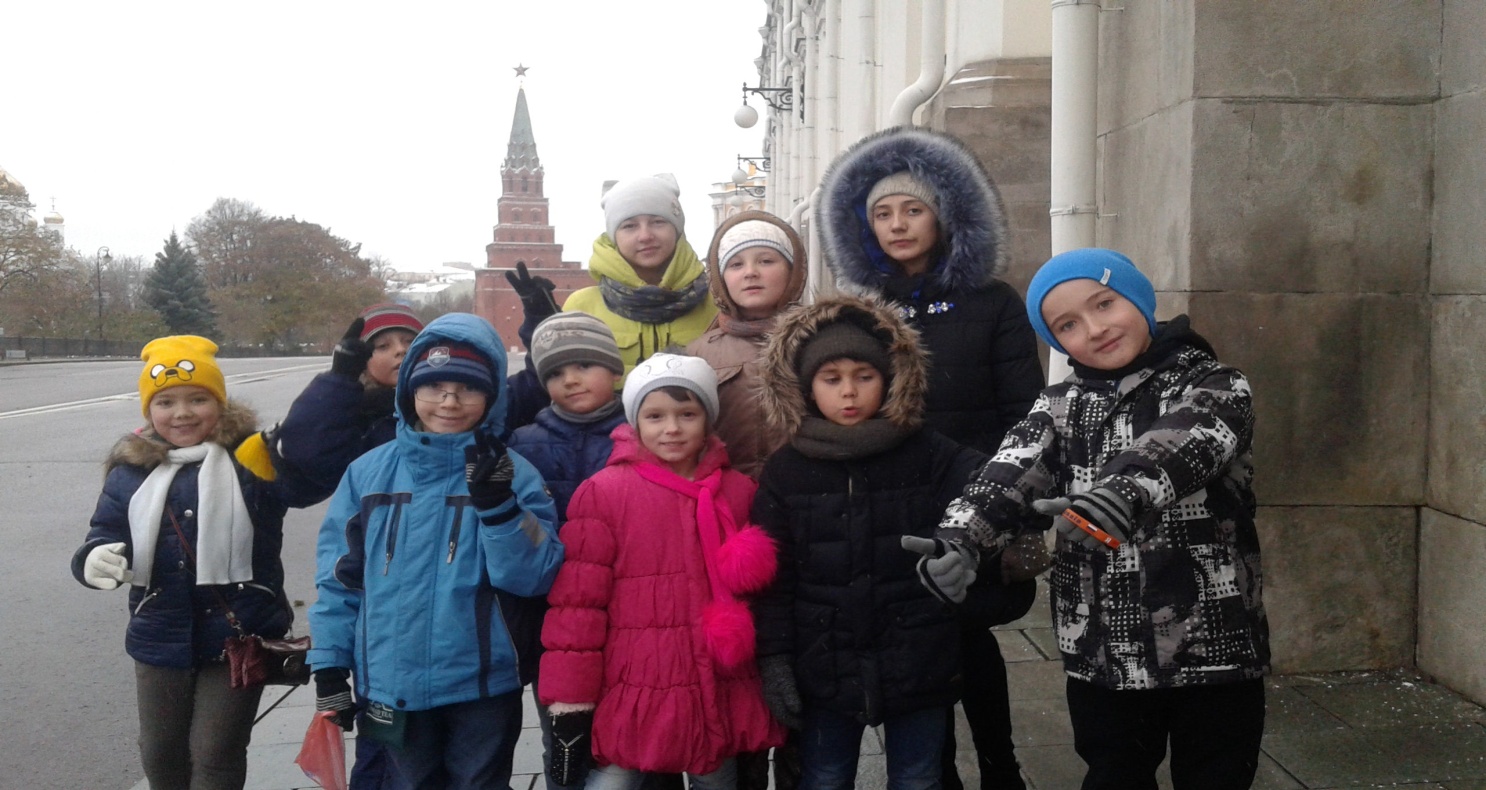 Посетили Измайловский Кремль Прогулялись по Старому и Новому Арбату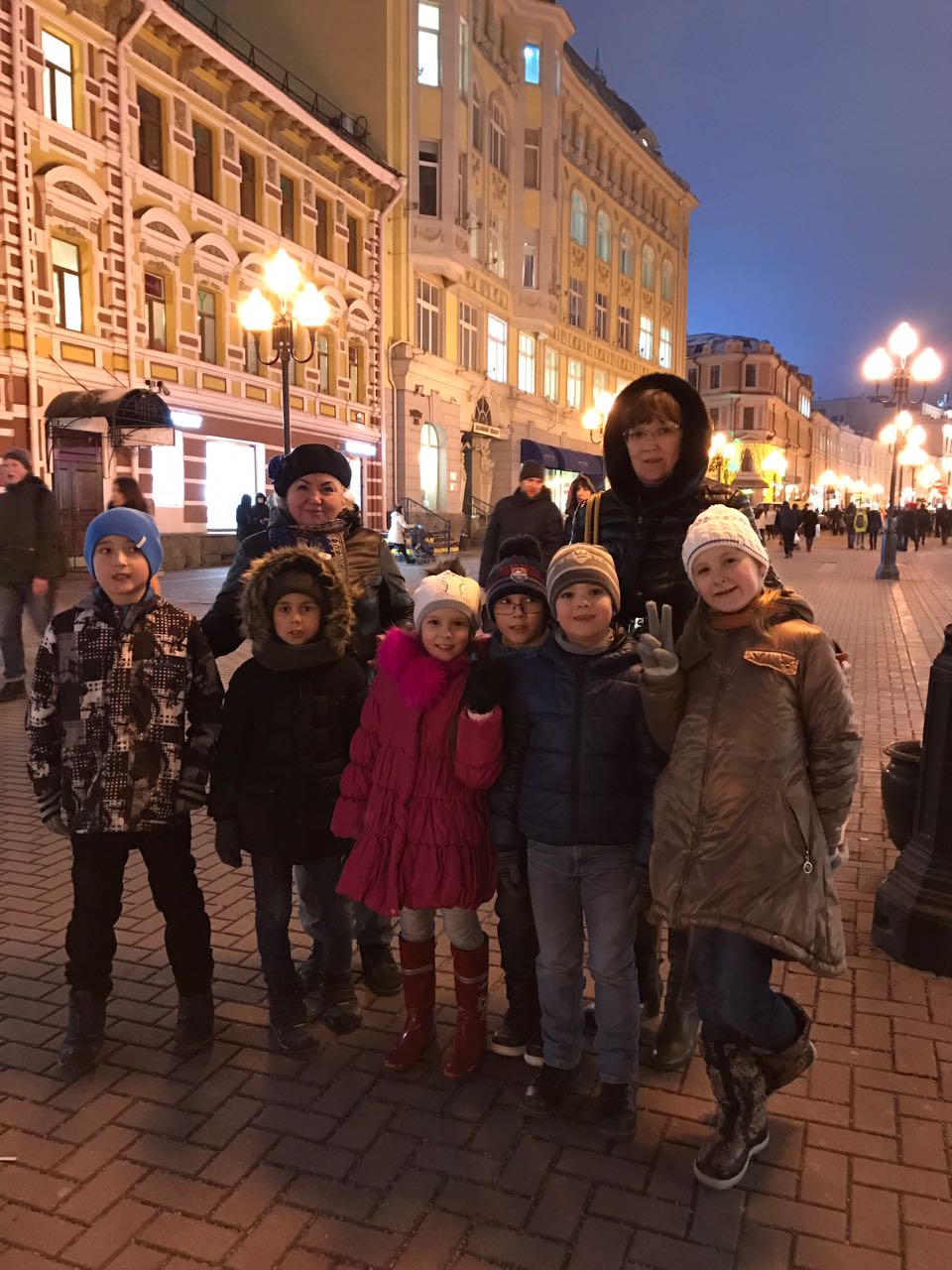 Посетили Воробьевы Горы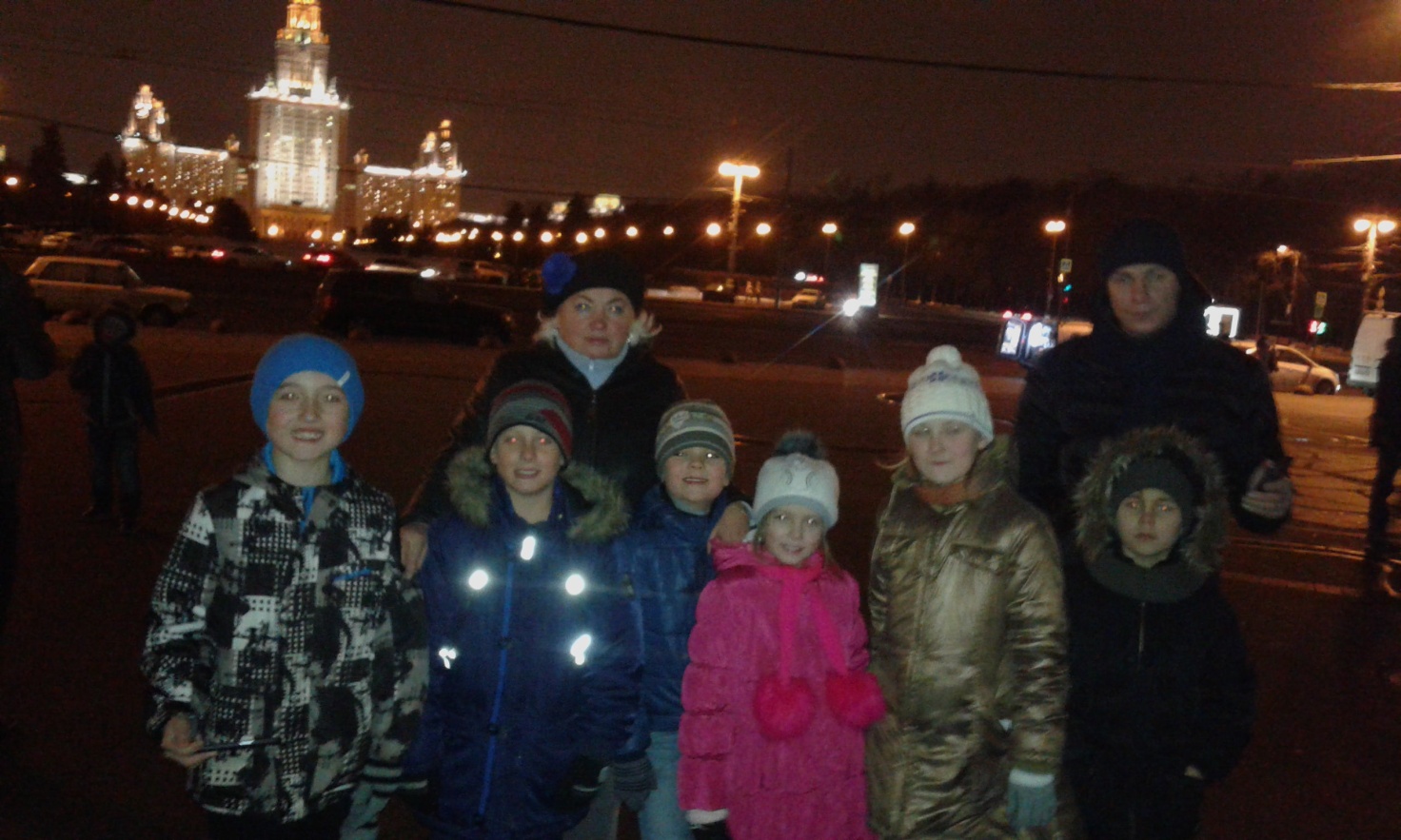 Посетили  цирк на Цветном бульваре имени Юрия Никулина.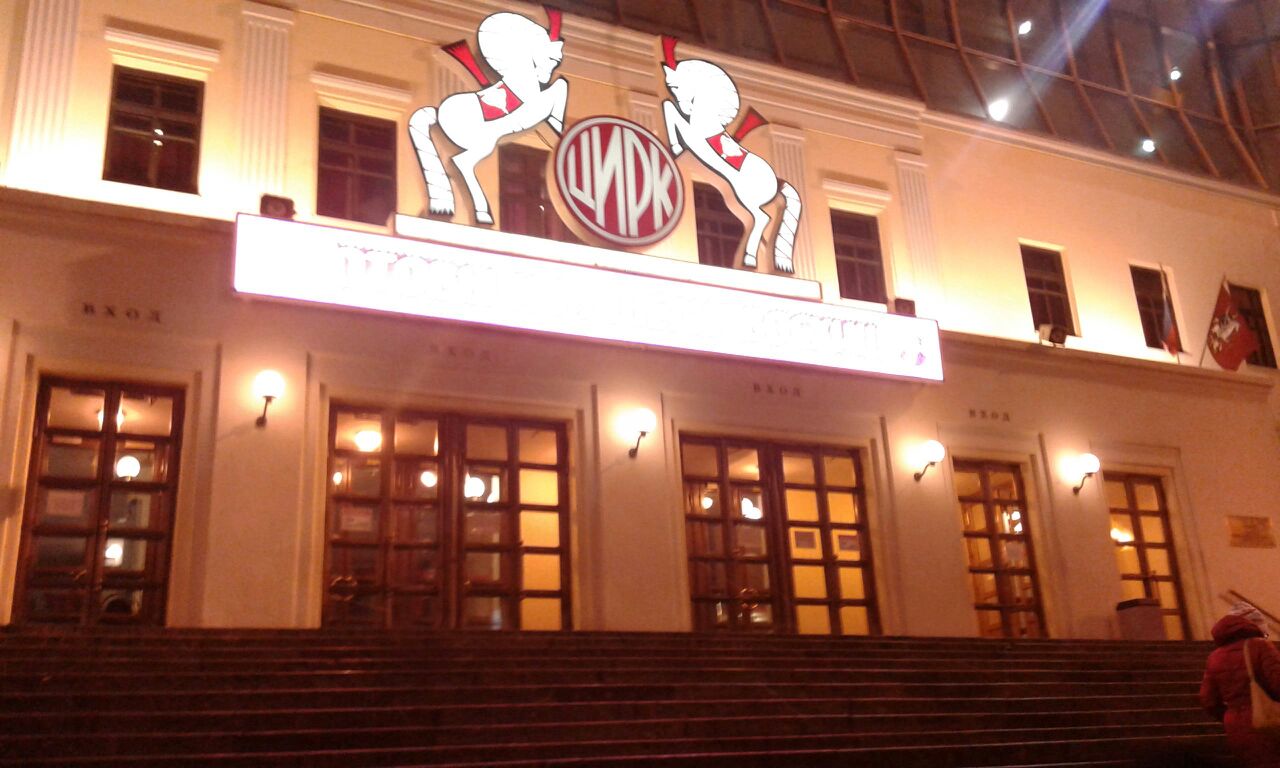 Представление было очень яркое, интересное, динамичное. Ребятам очень понравилось!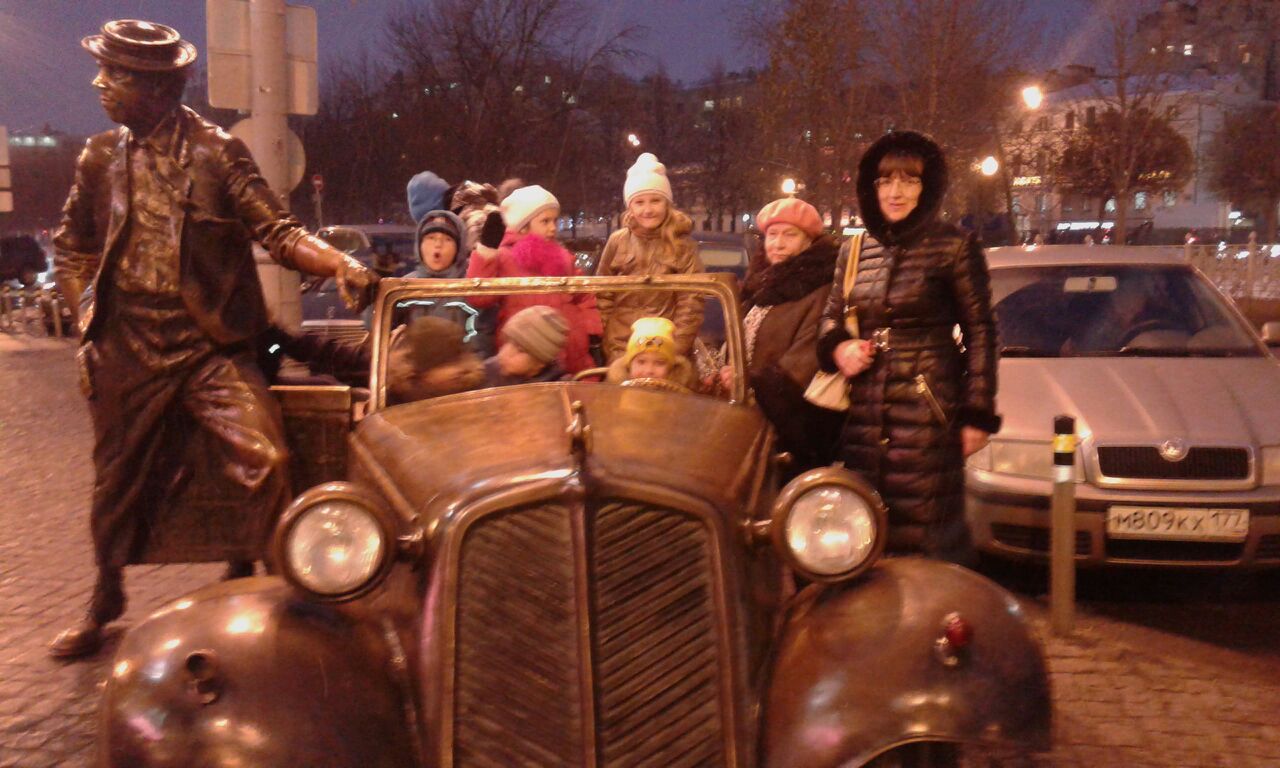 Московский зоопарк просто незабываемый- жирафы, слоны, тигры, аисты, журавли, пингвины....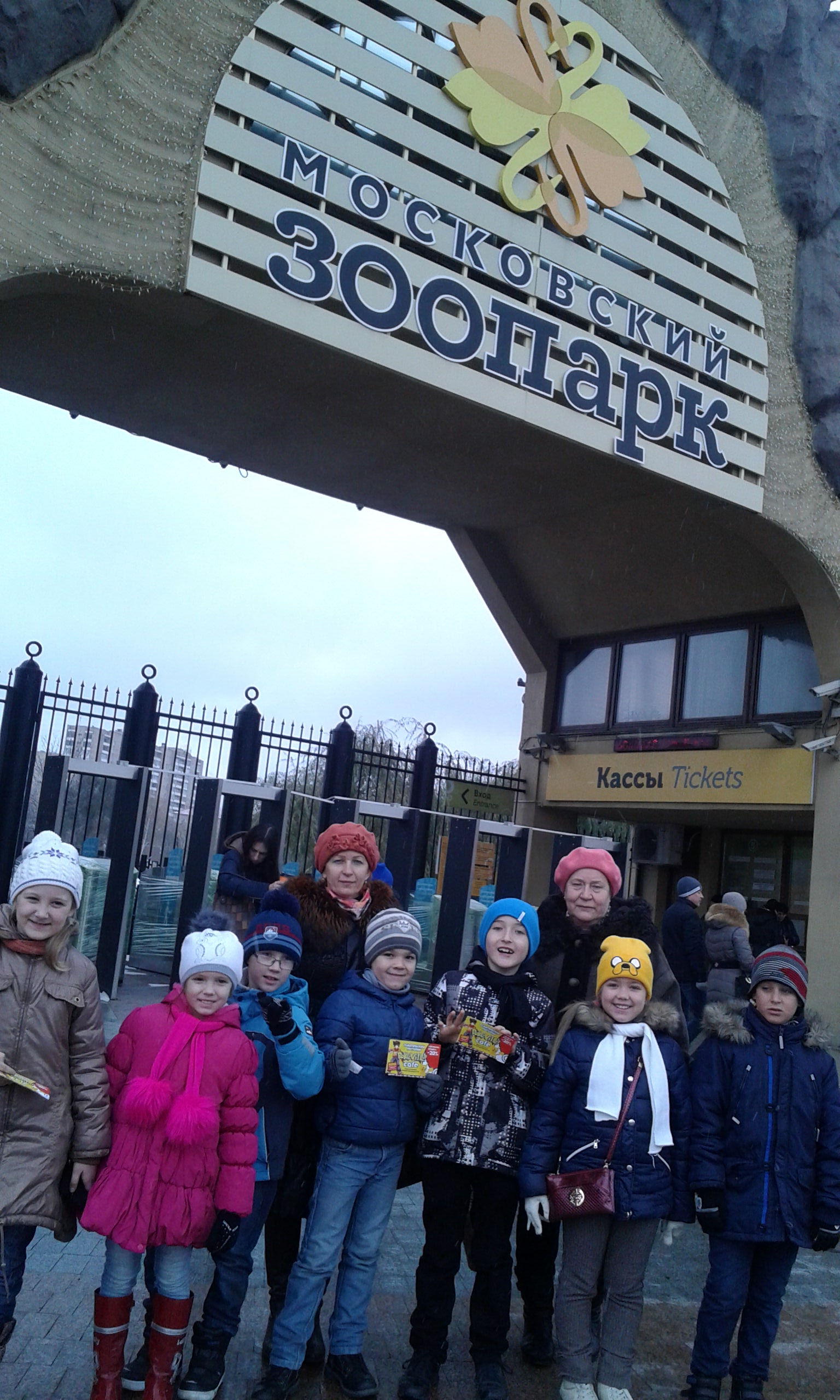 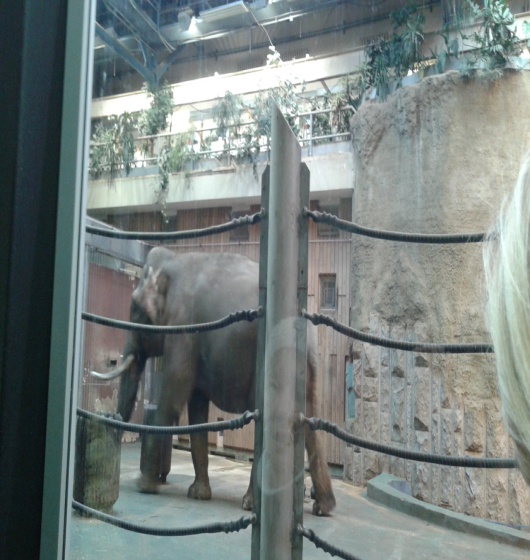 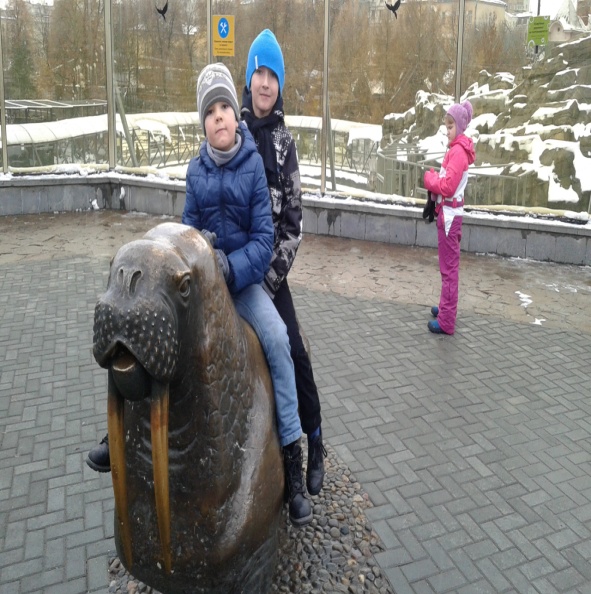 Не выразить словами восхищения красоты  и изящества  экспонатов Оруженой палаты.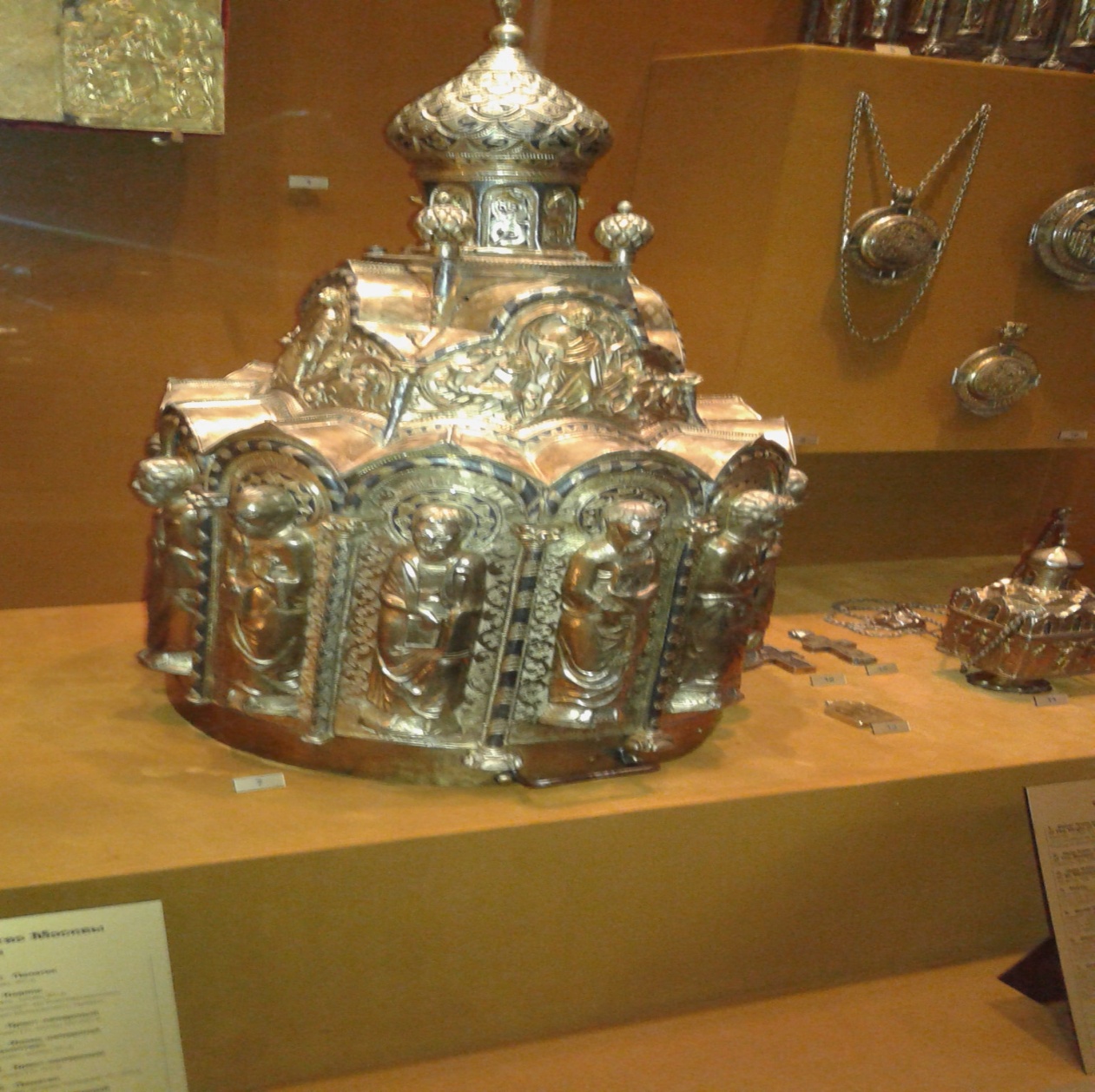    В заключении  хотелось бы отметить отличные условия проживания детей в двух местных комфортных номерах гостиницы «ВЕГА», питанияе— шведский стол.   От имени участников игры  и их родителей, хотим  сказать большое спасибо директору МАОУ лицей № 155  Дмитриевой Марине Владимировне, нашим любимым и дорогим педагогам Сухановой Оксане Алексеевне  и  Манохиной Елене Валентиновне за  отличную организацию  участия  в Международных Интеллектуальных Играх и незабываемую поездку в г.Москву.